BARTIN ÜNİVERSİTESİ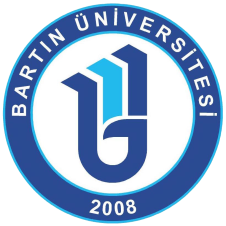 ULUSLARARASI ÖĞRENCİLER KOORDİNATÖRLÜĞÜ2017-2018 Akademik YılıUluslararası Öğrenciler Oryantasyon Programı Detaylı Program Anlatımı21 EYLÜL 201710:00 – 12:00		Oryantasyon Sunumu (Konferans Salonu)Orientation Presentation (Central Conference Hall)10:00 – 10:20 	Üniversite TanıtımıIntroduction of Bartın University10:20 – 10:50	Bartın Şehrinin Tanıtımı ve Yeni Kültüre AlışmaIntroduction of the City of Bartın and Adjusting to New Culture10:50 -	11:10	Yurtdışı İmkanlarıStudy Abroad and Mobility Programmes11:10 -	11:20	Oturma İzni ve Sağlık SigortasıResidence Permit and Health Insurance11:20 – 11:30	Öğrenci Beklenti AnketiStudent Expectation Questionnaire11:30 – 12:00 	Öğrenci Kulüpleri SunumuPresentations of BÜ Student Clubs 12:00 – 12:30		Ağdacı Kampüsünün KeşfiGuided Tour of Ağdacı Campus12:30			Kutlubeyyazıcılar Kampüsüne HareketVisit to Kutlubeyyazıcılar Campus13:00 – 13:50		Öğle Yemeği (Kutlubeyyazıcılar Kampüsü)Lunch (Kutlubeyyazıcılar Campus)14:00 – 14:30		Kutlubeyyazıcılar Kampüsünün Keşfi	Visit to Kutlubeyyazıcılar Campus 14:30			Amasra’ya HareketTransfer to Amasra15:00 – 16:45		Karadeniz’in İncisi Amasra GezisiGuided City Tour in Amasra, the Pearl of the Black Sea16:45			Şehir Merkezine HareketTransfer to City Centre of Bartın